Дыхательные мешки LSR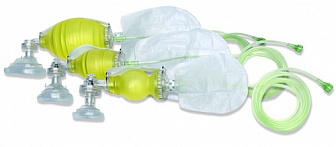 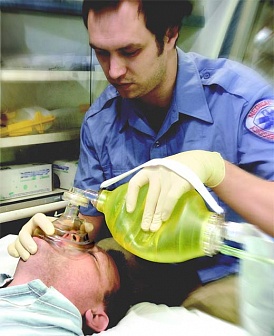 Бренд:LaerdalПолное описаниеНабор для реанимации The Bag отличается широким диапазоном рабочих температур, компактной конструкцией и наличием резервуара для кислородаРегурируемый под любые размеры кисти ручной ремень обеспечивает максимальное удобствоУсловия эксплуатации: от -18° до 50°CСверхмягкая одноразовая лицевая маска с раздувным ободкомДлинный (3 м) кислородный шлангМешок хорошо виден даже при слабом освещенииКлапан PEEP может заказываться отдельноВ сложенном виде занимает минимум пространстваТри стандартных размераНа детских мешках установлен клапан ограничения давленияПри чрезвычайно низкой стоимости мешка, логотип Laerdal гарантирует качество!84 50 11 The Bag Одноразовый набор для реанимации взрослых (с маской №5 для работы со взрослым пациентом) 
84 50 21 The Bag Одноразовый набор для реанимации детей (с выходом для манометра, ограничительным клапаном 40 см H2O и детской маской №3)84 50 31 The Bag Одноразовый набор для реанимации новорожденных (с выходом для манометра, ограничительным клапаном 40 см H2O и маской для новорожденных №1)